РОССИЙСКАЯ ФЕДЕРАЦИЯ ИРКУТСКАЯ ОБЛАСТЬ УСТЬ-УДИНСКИЙ РАЙОНСРЕДНЕМУЙСКОЕ МУНИЦИПАЛЬНОЕ ОБРАЗОВАНИЕ АДМИНИСТРАЦИЯПОСТАНОВЛЕНИЕ«05» октября 2023 года                                                                                                        № 37с. Средняя МуяОб утверждении Порядка разработки и утверждения, периода действия, требований к составу и содержанию бюджетного прогноза Среднемуйского сельского поселения на долгосрочный периодНа основании ч.1 ст. 170.1 Бюджетного кодекса Российской Федерации, Федеральным законом от 06.10.2003 года № 131-ФЗ «Об общих принципах организации местного самоуправления в Российской Федерации», Уставом Среднемуйского сельского поселения, в целях определения правовых основ, содержания и механизма осуществления бюджетного процесса в Среднемуйском сельском поселении,ПОСТАНОВЛЯЮ:1. Утвердить Порядок разработки и утверждения, периода действия, требований к составу и содержанию бюджетного прогноза Среднемуйского сельского поселения на долгосрочный период. ( Приложение 1)2. Опубликовать настоящее постановление на официальном сайте муниципального образования httр://среднемуйское.рф//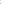 3. Настоящее Постановление вступает в силу с момента официального опубликования.4. Контроль над исполнением настоящего Постановления оставляю за собой.Глава администрации  Среднемуйскогосельского поселения                                                                                 Л.В.МакуринаПриложение № 1 УТВЕРЖДЕНО: Постановлением главы Среднемуйского сельского поселения от 05.10.2023  № 37Порядок разработки и утверждения, периода действия, требований к составу и содержанию бюджетного прогноза Среднемуйского сельского поселения на долгосрочный период(далее - Порядок)I. Общие положения Настоящий Порядок разработан в соответствии с Бюджетным кодексом Российской Федерации, иными нормативными правовыми актами Российской Федерации, нормативными правовыми актами Иркутской области, нормативными правовыми актами Усть-Удинского района, Уставом Среднемуйского сельского поселения, настоящим Порядком и иными нормативными правовыми актами Администрации Среднемуйского сельского поселения, регулирующими бюджетные правоотношения, в целях: проведения в Среднемуйском сельском поселении (далее - поселении) предсказуемой и ответственной бюджетной политики; создания базовых условий для устойчивого экономического роста и макроэкономической стабильности поселения, сбалансированности и устойчивости бюджета Среднемуйского сельского поселения (далее - бюджета поселения); обеспечения бюджетного планирования и принятия муниципальных программ, мероприятий, инвестиционных и других проектов, направленных на социально- экономическое развитие поселения в соответствии с возможностями бюджета; обеспечения выполнения долгосрочной программы социально-экономического развития района в целях повышения уровня и качества жизни населения поселения посредством удовлетворения потребностей граждан в качественных муниципальных услугах. Настоящий Порядок устанавливает процедуру утверждения, периода действия, а также требования к составу и содержанию бюджетного прогноза поселения на долгосрочный период. Основные понятия, используемые в настоящем Порядке: бюджетный прогноз на долгосрочный период - документ, содержащий прогноз основных характеристик местного бюджета, показатели финансового обеспечения муниципальных программ на период их действия, иные показатели, характеризующие местный бюджет, а также содержащий основные подходы к формированию бюджетной политики на долгосрочный период (далее - Документ).Принятие решения о разработкеДолгосрочное бюджетное планирование Среднемуйского сельского поселения осуществляется путем формирования бюджетного прогноза Среднемуйского сельского поселения на долгосрочный период в случае, если Дума Среднемуйского сельского поселения приняла решение о его формировании в соответствии с требованиями Бюджетного кодекса.Требования к структуре (составу и содержанию) Документ разрабатывается исходя из положений социально-экономического развития поселения. Долгосрочный бюджетный прогноз состоит из следующих частей: прогноза основных характеристик местного бюджета; показателей финансового обеспечения муниципальных программ на период их действия; основных подходов к формированию бюджетной политики; иных показателей, характеризующих местный бюджет.Порядок внесения изменений Документ может быть изменен с учетом изменения прогноза социально- экономического развития поселения на соответствующий период и принятого решения о соответствующем бюджете без продления периода его действия. Вместе с проектом изменений готовится пояснительная записка с описанием влияния предлагаемых изменений на бюджетный прогноз и его целевые показатели, обоснование эффективности принимаемых решений, финансово-экономическое обоснование предлагаемых изменений.V. Утверждение Документа Проект Документа или проект изменений в Документ (за исключением показателей финансового обеспечения муниципальных программ) представляется в Думу Среднемуйского сельского  поселения одновременно с проектом решения о бюджете Среднемуйского сельского поселения. Документ или изменения в него утверждаются Администрацией Среднемуйского сельского поселения в срок, не превышающий 2-х месяцев со дня официального опубликования решения о бюджете Среднемуйского сельского поселения.VI. Период действия ДокументаДокумент разрабатывается каждые три года на шесть и более лет на основе прогноза социально-экономического развития поселения на соответствующий период.